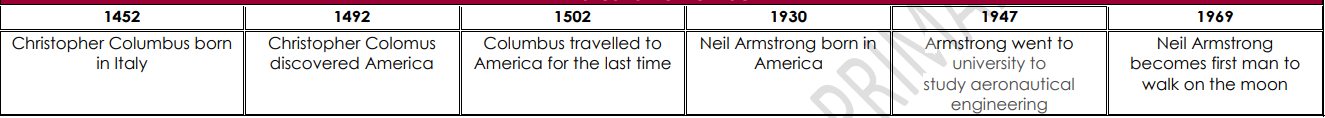 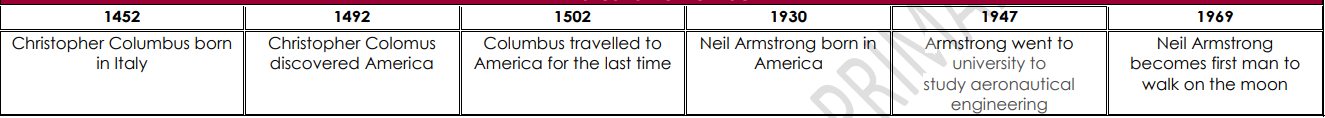 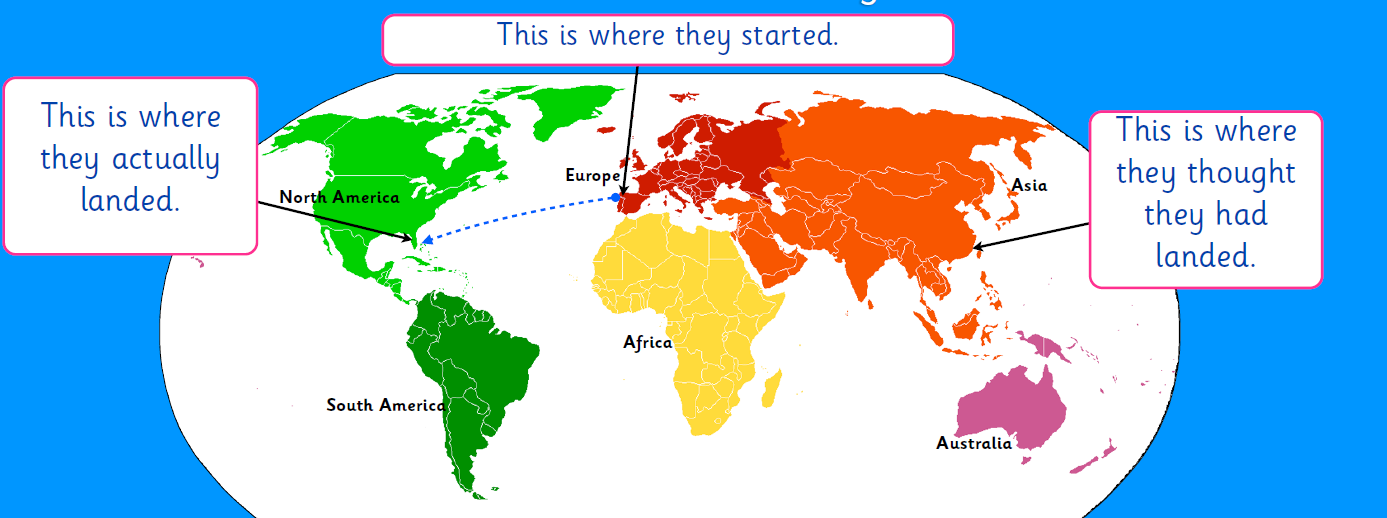 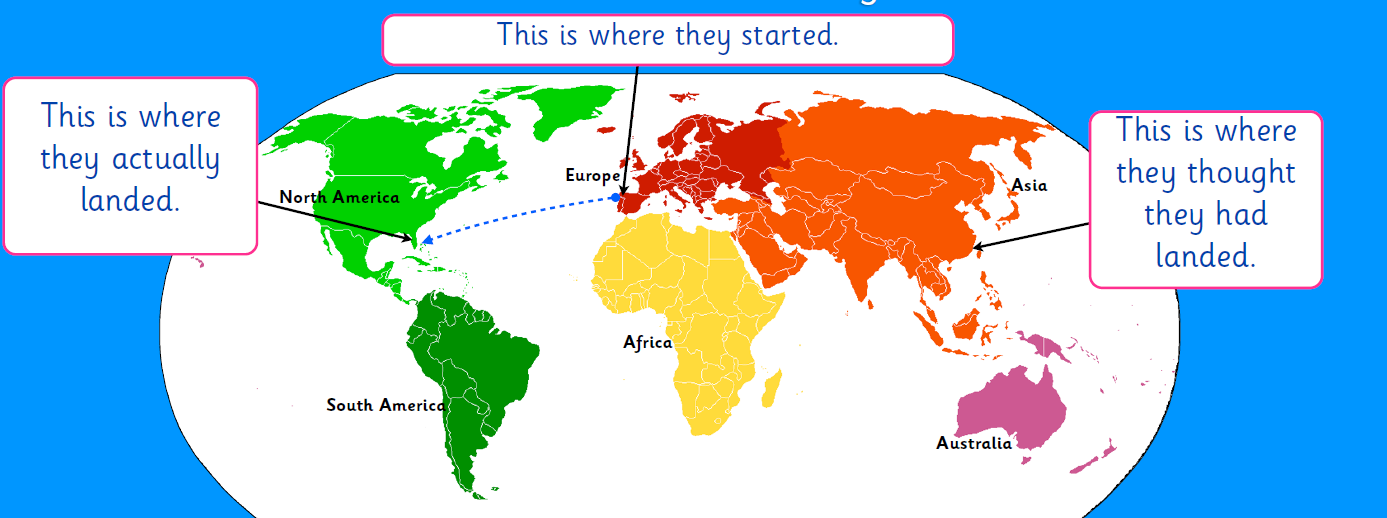 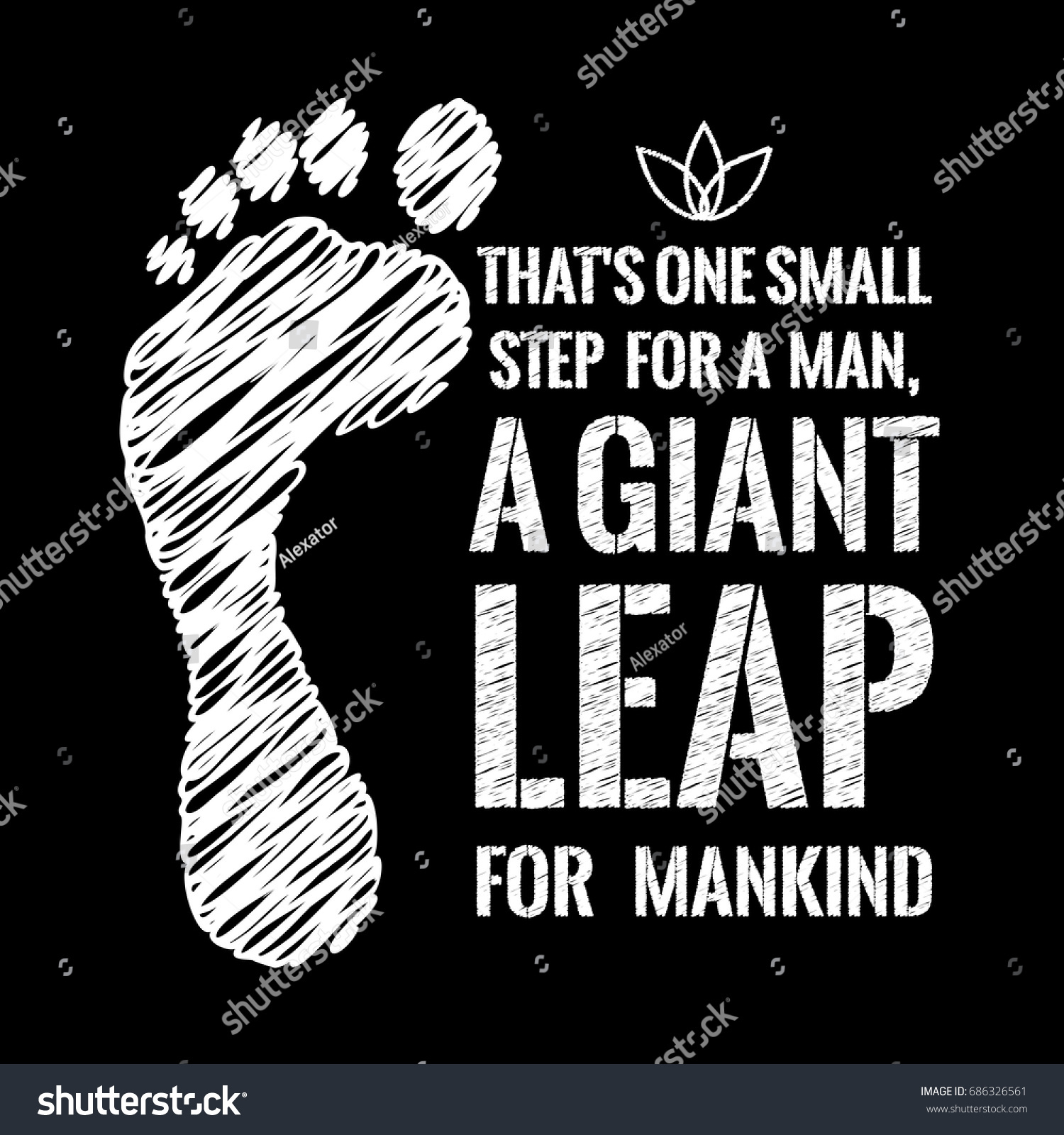 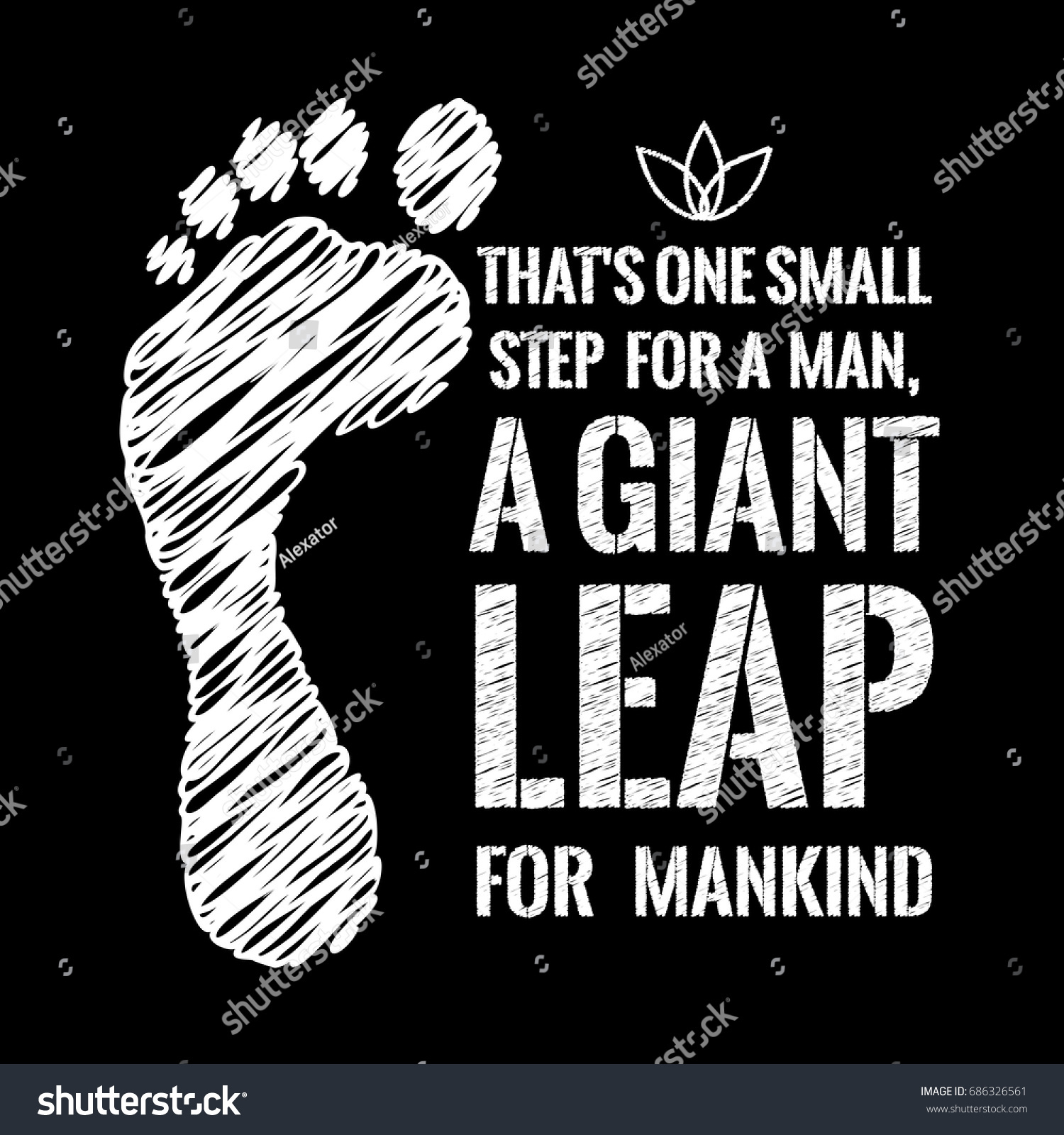 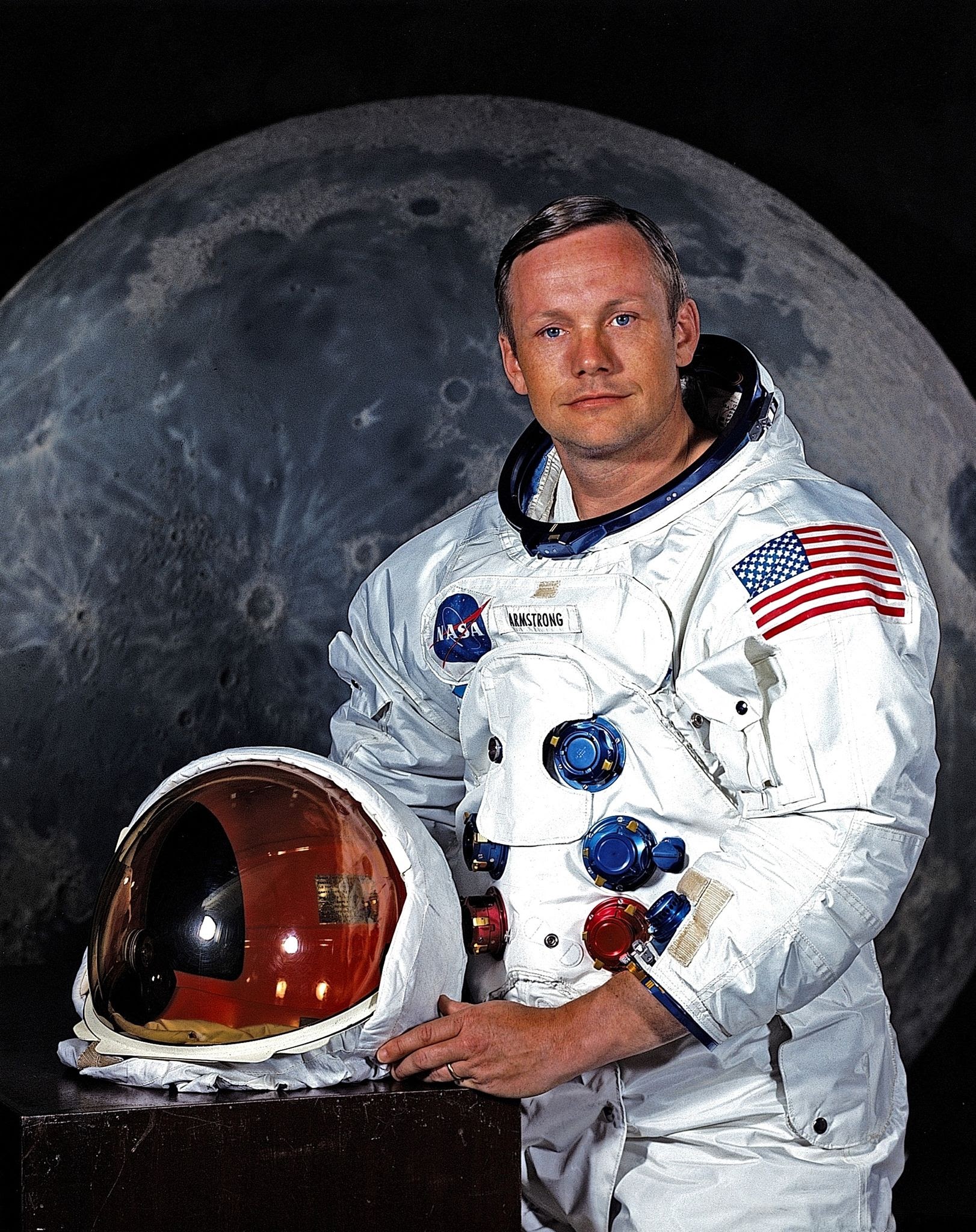 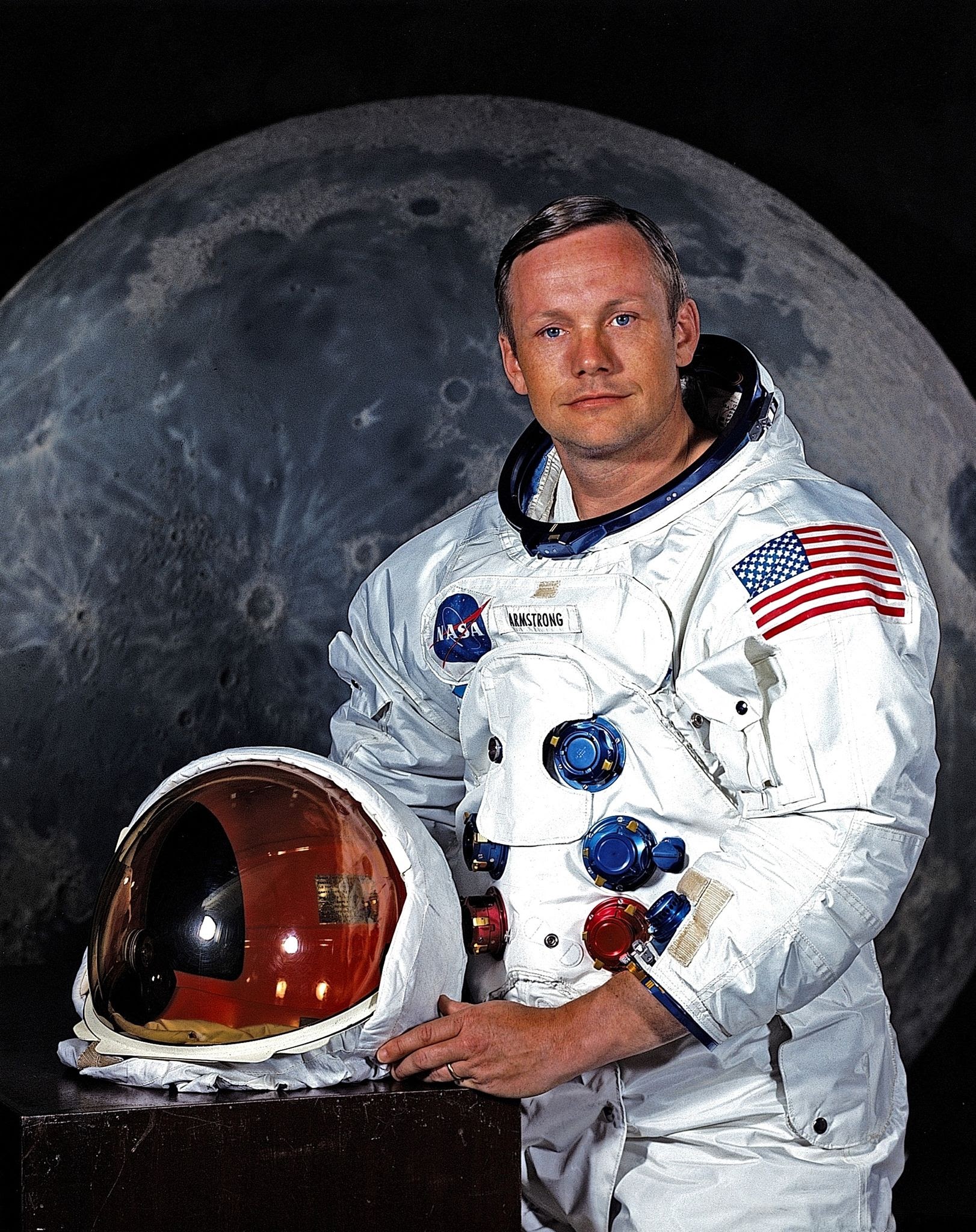 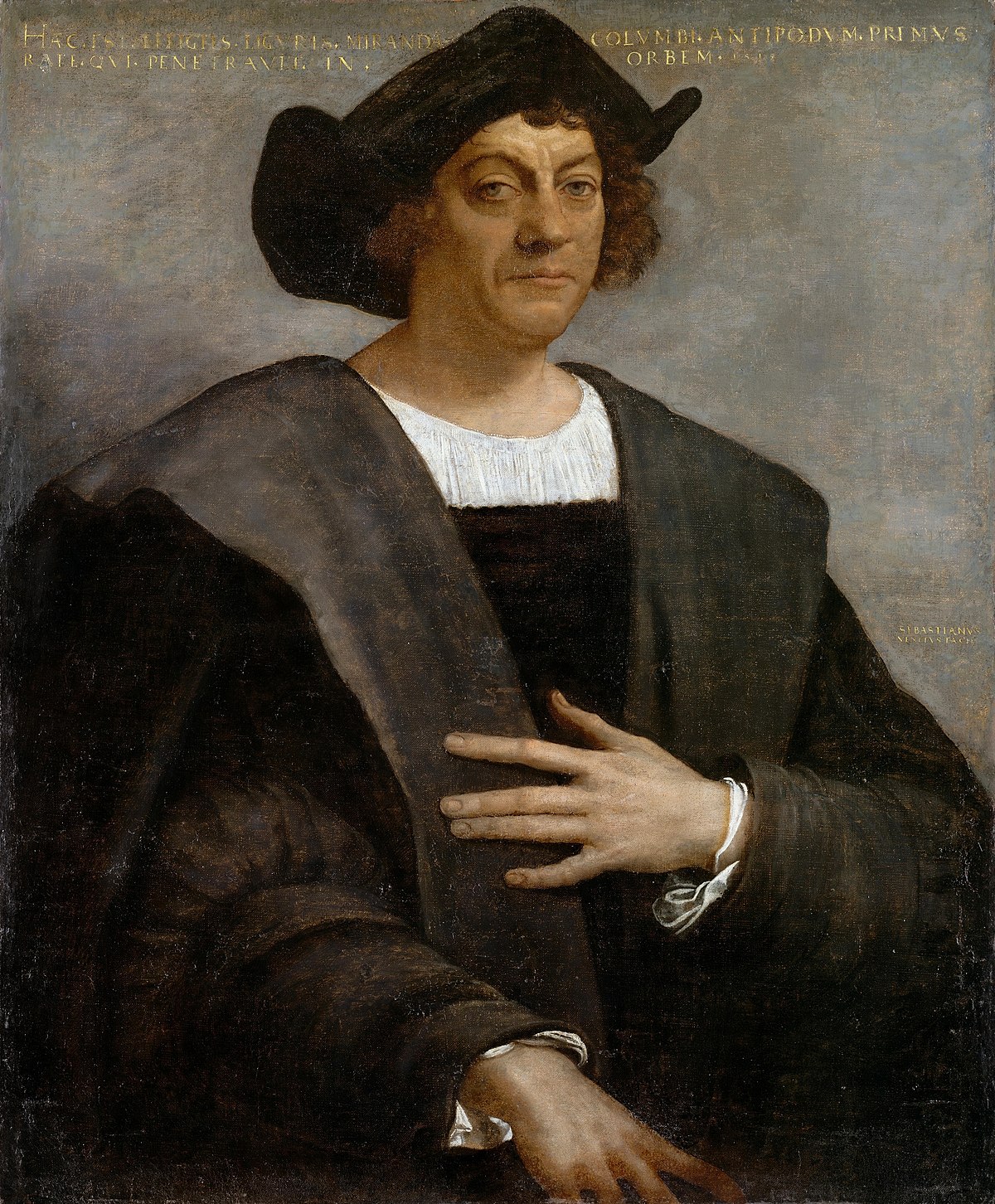 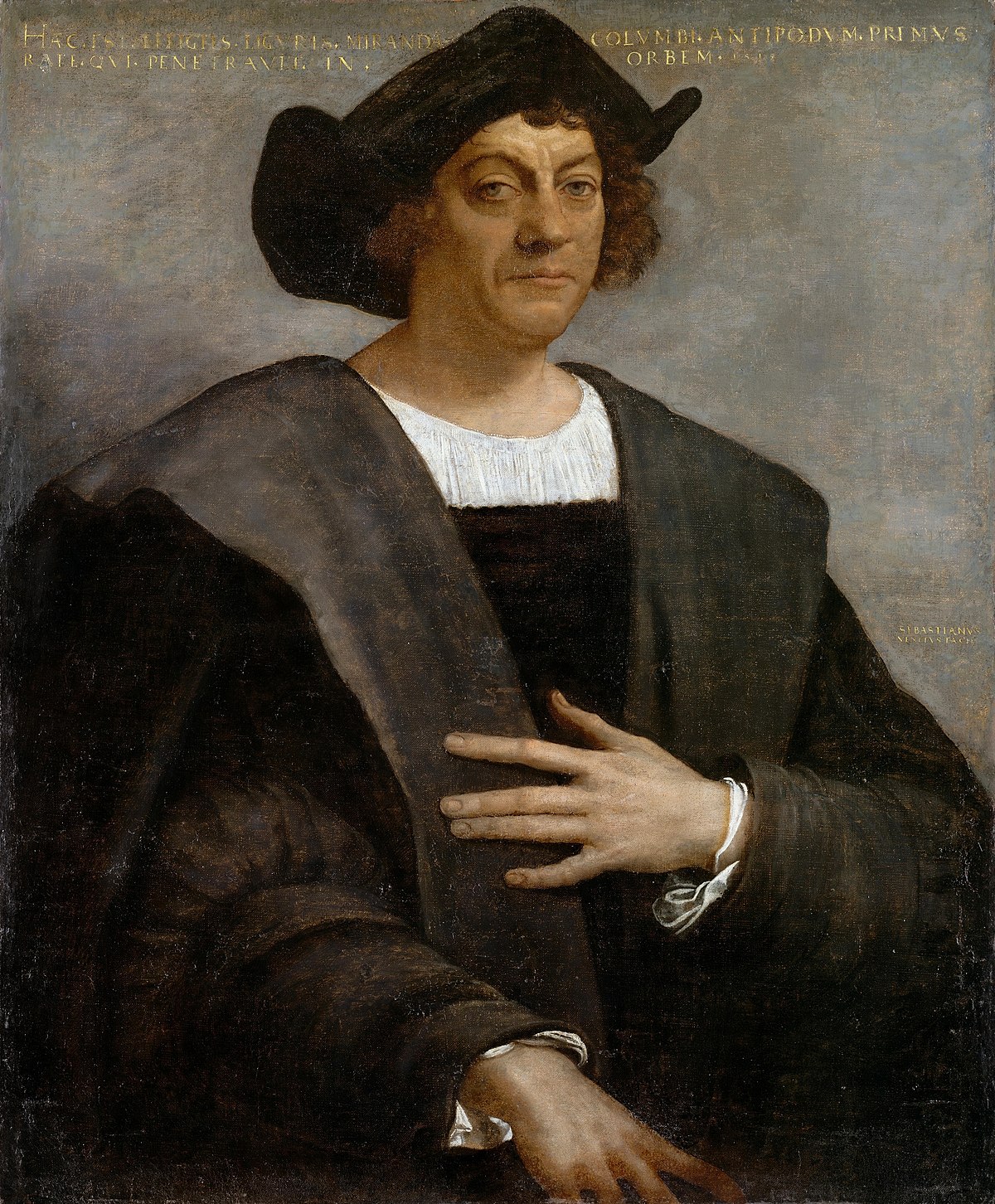 North Walkden Primary School Knowledge OrganiserNorth Walkden Primary School Knowledge OrganiserNorth Walkden Primary School Knowledge OrganiserNorth Walkden Primary School Knowledge OrganiserSubject: HistoryTerm: SpringYear Group: 2NC Link: events beyond living memory that are significant nationally or globally